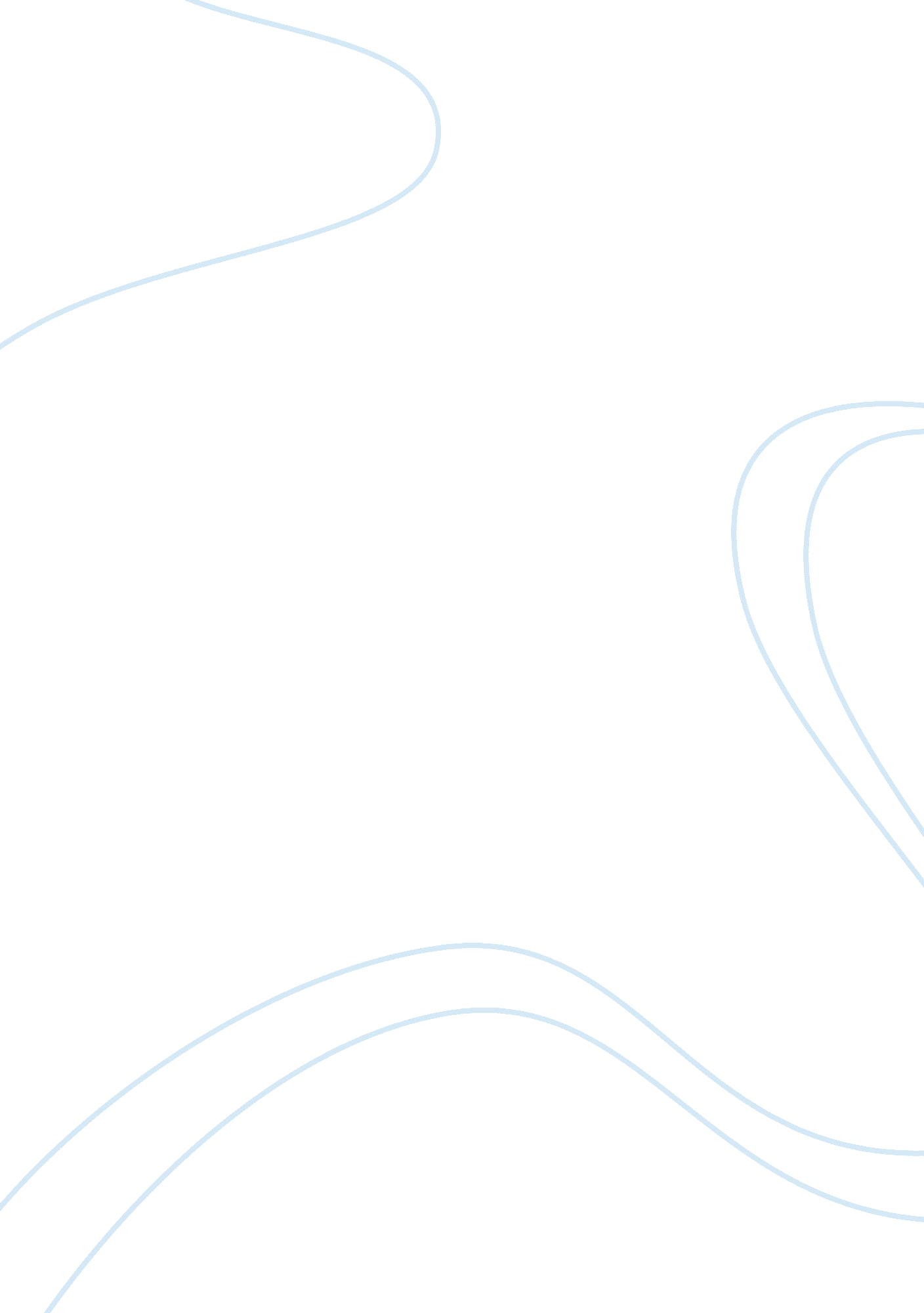 The pro-abortion argument research paperFamily, Abortion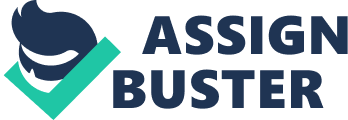 The annihilation or removal of pregnancy, whether medically recommended or not, has been viewed as being one of the worst crimes relating to human life. Arguably, life begins at conception. In comprehensible terms, life begins when the male reproductive cells biologically fuse with the eggs of the female human life. While the question on when life begins has been a significant social phenomenon, various jurisdictions give diverse views on the same (Staggenborg 76). Even so, the average human being in modern society will usually reject the idea that abortion can be beneficial in some cases. Unknown to many people is the fact that, depending on the circumstances, abortion can be inevitably prime and vital. As much as religion may lead people into blindly believing that abortion is a serious sin, it is necessary to note that rationality and ethics justify the idea of aborting a fetus with so many valid reasons. This essay seeks to explain the different ways in which abortion can be a good thing in society. The pro-abortion argument in this paper seeks to dismiss the irrational thoughts held by critics and those misled by society to believe that abortion is an absolute wrong. 
Arguably, one of the most significant advantages of having abortion accepted in society is the fact that it safeguards the lives of those expectant mothers that develop complications. Among the most recognized complications developed by such women is an ectopic pregnancy. According to doctors and other medical specialists, this is a situation where the integration between the male cells and the female egg occurs in a certain part of the reproductive system known as the fallopian tube (Farrell 116). It is an extremely dangerous condition considering that it can trigger sudden deaths in mothers. Abortion is the only medically justified solution to this condition. As such, refuting abortion in such a case can be a dangerous option as it amounts to approving the death of the mother. 
The second advantage of having abortion in society is the reality that it is an effective means of controlling population by reducing the number of births within a family. In the current world, most social problems are linked to demographic dynamics. As such, the most effective way of eliminating such problems is attacking them at the cause. In other words, the most effective manner of dealing with such problems as population pressure, hunger and poverty is regulating the population growth (Fergusson 8). Among the most effective ways of regulating, the population growth rate is abortion. Illegitimate as the term may seem; abortion is an effective population control tool. This is particularly so in the less developed nations where population pressure and dependency ratios are pathetically high. 
Another primary benefit of encouraging abortion is the fact that it is a way out to the predicaments of women in countries characterized by male chauvinism. Debatably, women are thought of as nothing more than kid-generating objects that should at all times give in to the commands of men. In such societies, women have no right to influence decisions relating to child bearing. This means that the women cannot determine the number of kids they want to give birth to. To help reduce the serious danger of giving birth to an unreasonably large number of kids, abortion comes in handy (Luker 112). Such abortion can be done without the awareness of the chauvinistic husbands. As such, abortion qualifies as a family planning tool in modern society. Family planning is a concept that has been given much prominence, considering the negative effects of high population growth rate. 
Teenage pregnancies are significant problems in both the developed and the developing worlds. Teenage individuals are students at different levels, especially high school and college. When such students get pregnant, the negative outcomes may adversely affect their lives. Among the ways through which teenage pregnancies can affect the lives of the young people is that they may not have the capacity to successfully finish their studies (McCaffrey 59). After the pregnancy, the mother may want to constantly stay away from her school so as to look after and provide for her baby. As such, she misses lessons and may end up losing focus entirely. They may get carried away by the life away from school that they forget all about their education. This way, brains that could have been valuable resources to the community get wasted. Additionally, when a teenage girl gets impregnated, she may develop a sense of low self worth. This way, she will develop a negative attitude towards life, and this may mean that she will not succeed in life, contrary to the expectations of the society. 
Marriage is a respected institution in all societies. It is out of such an institution that the single most prominent social unit, the family gets established. In some societies and religious settings, a girl cannot get married if she has by that time given birth to a kid or two. This is common in most communities observing the principles of Islam. In such communities, women find it necessary to get rid of unplanned pregnancies so as to qualify for marriage (Luker 115). Since marriage is a remarkably vital institution, abortion becomes a valuable procedure. The woman can go to a proficiently competent doctor and effect the abortion if she can prove sufficiently that abortion is necessary. Legalizing abortion is among the most effective ways of facilitating marriages in such societies as all those that respect traditional beliefs. 
In the event that one has fallen victim of rape, abortion is a most justified course of action. Rape refers to the act of one forcing themselves on others for the sole purpose of gaining sexual gratification. Such harassment may involve the use of threats or physical strength. The resulting pregnancy is an undesirable occurrence that can degenerate into a number of problems. Among the most striking consequence of unwanted pregnancies is the fact that the young ones will grow without the love and care of a father (McCaffrey 63). This may make the children suffer since the mothers may not be adequately capable of providing all the needs effectively. To reduce such foreseeable suffering, abortion is a viable, and perhaps the only, option. For this reason, abortion should be accepted as a legitimate solution to many social problems. 
In conclusion, it is pretty obvious that, from the foregoing, abortion is a good idea to have in society. From the above explanations, abortion is a remedial measure and can solve a number of foreseeable social troubles. It, for instance, reduces human suffering among children that may have to grow without paternal care and concern. It can, as well, be used in postponing childbirth till the woman considers herself sufficiently ready to raise a child. Children born out of unwanted pregnancies may be dumped. This may increase such social problems and evils as crime and prostitution. This is so because the unwanted children may resort to crime as a way of earning a income. As such, abortion is significantly important and should be legitimized in society. Works cited Farrell, Courtney. The abortion debate. Edina, Minn.: ABDO Pub., 2008. Print. 
Fergusson, David M., Joseph M. Boden, and L. John Horwood. " Abortion among young women and subsequent life outcomes." Perspectives on Sexual and Reproductive Health 39. 1 (2007): 6-12. 
Luker, Kristin. Abortion and the politics of motherhood. Berkeley: University of California Press, 19851984. Print. 
McCaffrey, Dawn. " Competitive Framing Processes In the Abortion Debate: Polarization‐vilification, Frame Saving, and Frame Debunking." The Sociological Quarterly 41. 1 (2000): 41-61. 
Staggenborg, Suzanne. The Pro-choice movement organization and activism in the abortion conflict. New York: Oxford University Press, 2001. Print. 